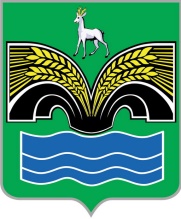 АДМИНИСТРАЦИЯСЕЛЬСКОГО ПОСЕЛЕНИЯ КОММУНАРСКИЙМУНИЦИПАЛЬНОГО РАЙОНА КРАСНОЯРСКИЙСАМАРСКОЙ ОБЛАСТИПОСТАНОВЛЕНИЕот  28 ноября 2022 года  №  75Об утверждении примерного договора найма  жилого помещения муниципального жилищного фонда  коммерческого использования сельского поселения  Коммунарский муниципального района Красноярский Самарской области для участников мероприятия по строительству жилья на сельских территориях, предоставляемого по договору найма жилого помещения 	В целях реализации государственной программы Российской Федерации «Комплексное развитие сельских территорий», утвержденной постановлением Правительства Российской Федерации от 31.05.2019г №696, и руководствуясь пунктом 4.8  Положения о порядке предоставления жилых помещений муниципального жилищного фонда коммерческого использования сельского поселения  Коммунарский муниципального района Красноярский  Самарской области участникам мероприятия по строительству жилья на сельских территориях, предоставляемого  по договору найма жилого помещения,  утвержденного  решением собрания представителей сельского поселения  Коммунарский муниципального района Красноярский  Самарской области от 28.11.2022 № 50ПОСТАНОВЛЯЮ: Утвердить прилагаемый примерный договор найма жилого помещения  муниципального  жилищного фонда коммерческого использования сельского поселения Коммунарский  муниципального района Красноярский Самарской области для участников мероприятия по строительству жилья на сельских территориях, предоставляемого по договорам найма жилого помещения.Опубликовать настоящее постановление в газете «Красноярский Вестник»  и  разместить на официальном сайте Администрация  сельского поселения Коммунарский муниципального района Красноярский Самарской области в сети «Интернет»  kryarposelenie.ru.Настоящее постановление вступает в силу с момента опубликования.Глава сельского поселения Коммунарский муниципального района КрасноярскийСамарской области						 В. С. Волгушев